MENINGKATKAN HASIL BELAJAR SISWA PADA MATERI TRANSPORTASI MELALUI MODEL PEMBELAJARAN TEAMS GAMES TOURNAMENTS (TGT)(Penelitian Tindakan Kelas Pada Mata Pelajaran IPS DI  Kelas IV SDN Pasirluhur Kecamatan Rancabali Kabupaten Bandung)SKRIPSIDiajukan Sebagai Syarat Mengikuti Ujian Sidang Skripsi Guna Memeperoleh Gelar Sarjana (S-1) Pada Program Studi  Pendidikan Guru Sekolah DasarFKIP- UNPAS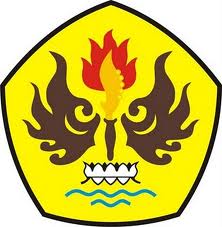 OlehALIK ABABIL105060213PROGRAM STUDI PENDIDIKAN GURU SEKOLAH DASARFAKULTAS KEGURUAN DAN ILMU PENDIDIKANUNIVERSITAS PASUNDANBANDUNG2014